Bydgoszcz, 10 grudnia 2020 r.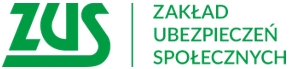 Informacja prasowaNa izolacji domowej można pracować zdalnie Od 5 grudnia br. praca zdalna możliwa jest także w trakcie izolacji domowej. Jeżeli pracodawca lub zatrudniający wyrazi zgodę na świadczenie w trybie zdalnym pracy określonej w umowie, to pracownik czy inna osoba zatrudniona będzie otrzymywać z tego tytułu wynagrodzenie. Tak jak 
i w przypadku kwarantanny nie można pracować i jednocześnie pobierać „chorobowego”. Natomiast w sytuacji pogorszenia stanu zdrowia zawsze można przerwać pracę zdalną i przejść na zasiłek chorobowy pod warunkiem, że jest się objętym ubezpieczeniem chorobowym.Przy ustalaniu prawa do zasiłku chorobowego osobie odbywającej izolację w warunkach domowychstosuje się ogólne zasady określone w ustawie zasiłkowej. Jedną z nich jest utrata „chorobowego” 
w przypadku wykonywania pracy zarobkowej w okresie niezdolności do pracy. Zatem również wykonywanie pracy zdalnej w okresie izolacji domowej stanowi okoliczność pozbawiającą prawa do zasiłku chorobowego. Nie można równocześnie pracować i pobierać „chorobowego”. – informuje Krystyna Michałek, rzecznik regionalny ZUS województwa kujawsko-pomorskiego. Nowelizacja ustawy covidowej umożliwia wykonywanie pracy zdalnej w czasie izolacji w warunkach domowych. Przyjęte rozwiązanie skierowane jest do osób objętych izolacją domową, które przechodząc chorobę bezobjawowo lub stosunkowo łagodnie będą mogły świadczyć pracę w trybie pracy zdalnej i w związku z tym pobierać wynagrodzenie. Jeśli choremu w trakcie izolacji się pogorszy, będzie mógł przerwać pracę zdalną i przejść na zasiłek chorobowy.Krystyna MichałekRzecznik Regionalny ZUSWojewództwa Kujawsko-Pomorskiego